Desafio das palmasObjetivo: Coordenação motora, atenção.Materiais:PapelConstrução do jogo:Posicionar na frente da criança quatro papéis. Fazer várias bolinha de papel.Jogo:A criança estará posicionada atrás dos 4 papéis. O papel que não tem bolinha bate palmas no chão, o papel que tiver uma bolinha uma palma, duas bolinhas duas palmas. Um segundo jogador irá colocar as bolinhas em cima dos papéis ou tirar as bolinhas assim realizando o jogo, se errar a palma passa a vez para o segundo jogador.Bom jogo...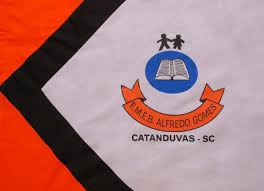 ESCOLA MUNICIPAL DE EDUCAÇÃO BÁSICA ALFREDO GOMES.DIRETORA: IVÂNIA NORA.ASSESSORA PEDAGÓGICA: SIMONE ANDRÉA CARL.ASSESSORA TÉCNICA ADM.: TANIA N. DE ÁVILA.PROFESSOR: JONAS STRINGUI TOMBINIDISCIPLINA: EDUCAÇÃO FISICACATANDUVAS – SCANO 2020  